Занятия  27.04.2020. 9В классЗанятия  25.04.2020 9ВПредметЗаданиеДомашнее заданиеСрок сдачиКуда отправитьАнг.язИнформатика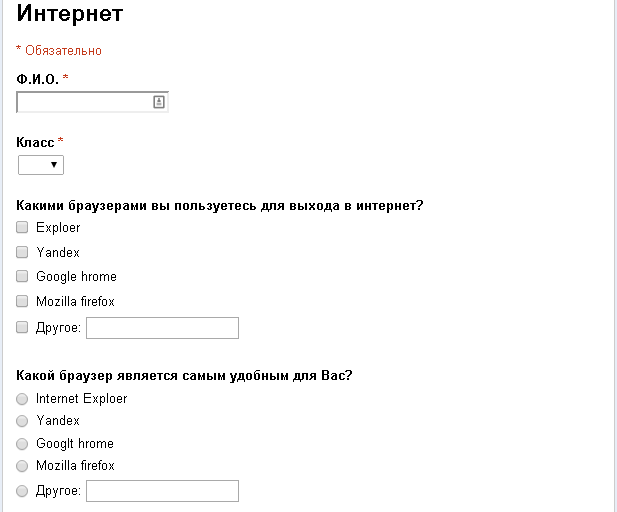 например, на тему "Браузеры" вопросы могут быть такимиДалее ответы обработать сколько человек как отвечали.например, Google  ответили 10 человекYandex ответили 7 человекMozilla ответили 4 человекадалее построить диаграмму:ваши действия:  вставка  -  Диаграмма - в ячейки вставить данные - получится диаграммадобрый вечер!задания на 3 урока:составить анкету по теме своего исследования,разместить ее в социальной сети, например, ВК. можно через телефон. составить 10 вопросов с вариантами ответов.обработать анкету. образец в прикрепленном документепрезентация проектной работы. представить 3 продукта: пояснительную записку, презентацию, защитное слово--Татьяна ТерещенкоАлгебра9в алгебра, онлайн урок на Zoom., 12.00-13.00,"Степени и корни. Разбор заданий ОГЭ"ОБЖИнформатикаФизикаПредметЗаданиеДомашнее заданиеСрок сдачиКуда отправитьАлгебраАлгебраРусский.